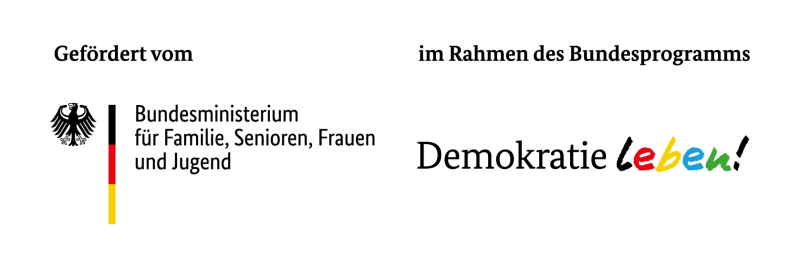 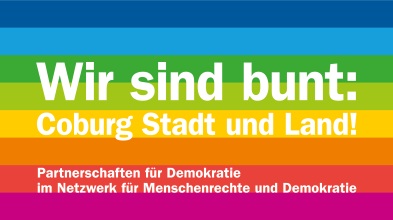 An die Koordinierungs- und Fachstelle der Partnerschaft für Demokratie in der Stadt CoburgVolkshochschule CoburgLöwenstraße 15
96450 CoburgAntrag auf Förderung aus dem JugendfondsProjekttitel (Wie heißt Euer Projekt?)Name der Initiative/ Projektträger (Wer seid ihr?)Ansprechpartner/ -in (Bei wem können wir nachfragen?)Name						VornameAnschrift				Postleitzahl			 Stadt/ OrtTelefon				Mobil					EmailKurzbeschreibung/ Inhalt des Projekts (Was wollt ihr machen?) FinanzierungA AusgabenWas wollt ihr bezahlen?			Preis in EuroB Einnahmen 				Wie wollt Ihr bezahlen?C GesamtfinanzierungAusgaben (Wie viel Geld gebt ihr aus?)Einnahmen (Wie viel Geld bekommt ihr?)Differenz (hier muss immer eine „0“ stehen)______________________________________			____________________________________________________Ort, Datum 								Unterschrift1. PersonalausgabenWollt ihr jemanden fest anstellen?2. SachausgabenWollt ihr jemandem ein Honorar - z.B. fürs Musikmachen - zahlen? Kauft ihr etwas ein? Lasst ihr z.B. Plakate drucken? Zählt alles auf!4. Sonstiges Braucht ihr noch Geld für etwas, das ihr noch nicht aufgezählt habt?1. Eigenmittel(Bezahlt ihr etwas selbst?)2. Öffentliche Zuschüsse(Bekommt ihr Geld vom Landkreis, Bayern oder Bund?)3. Andere Drittmittel(Bekommt ihr Geld von Stiftungen oder Sponsoren?)4. Sonstige Einnahmen/Erlöse(Verlangt ihr z.B. Eintritt?)5. Bundesmittel Demokratie leben!(Wie viel Geld wollt ihr von uns? Maximal 75%)€€0 €